
О плане основных мероприятий в Порецком районе к 100-летию образования Чувашской автономной области Во исполнение Указа Президента Российской Федерации от 28 июля 2012 г. № 1061 «О праздновании 550-летия основания г. Чебоксары и 100-летия образования Чувашской автономной области» администрация Порецкого района п о с т а н о в л я е т:		1. Утвердить прилагаемый План основных мероприятий в Порецком районе к 100-летию образования Чувашской автономной области ( далее – План).	2. Рекомендовать органам местного самоуправления сельских поселений Порецкого района принять участие в мероприятиях Плана.	3. Рекомендовать главному редактору АУ «Редакция Порецкой районной газеты «Порецкие вести» (Карпову Г.Н.) освещать основные мероприятия Плана на страницах районной газеты.	4. Контроль за исполнение настоящего постановления возложить на заместителя главы администрации - начальника отдела организационно-контрольной, кадровой и правовой работы Федулову Е.Н.   Глава администрации                                                                                                  Е.В. ЛебедевПриложение №1 к постановлению администрацииПорецкого районаот 21.11.2019 № 389План основных мероприятий в Порецком районе  к 100-летию образования Чувашской автономной области* По согласованию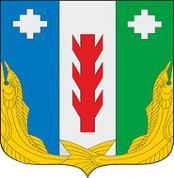 АдминистрацияПорецкого районаЧувашской РеспубликиПОСТАНОВЛЕНИЕ 21.11.2019 № 389с. ПорецкоеЧăваш Республикин         Пăрачкав районĕн   администрацийĕ            ЙЫШĂНУ          21.11.2019 № 389            Пăрачкав сали№ п/пМероприятияСрок исполненияОтветственные исполнителиРеализация культурно-массовых и спортивных мероприятий, просветительская и издательская деятельность, проведение выставок и фестивалейРеализация культурно-массовых и спортивных мероприятий, просветительская и издательская деятельность, проведение выставок и фестивалейРеализация культурно-массовых и спортивных мероприятий, просветительская и издательская деятельность, проведение выставок и фестивалейРеализация культурно-массовых и спортивных мероприятий, просветительская и издательская деятельность, проведение выставок и фестивалей1.1.Создание информационного баннера  на официальных сайтах администрации Порецкого района и сельских поселений посвященного 100-летию образования Чувашской автономной областиЯнварь2020 года Сектор информационного обеспечения администрации Порецкого района 1.2.Рождественский межрегиональный турнир по волейболу на призы Главы администрации Порецкого районаЯнварь2020 годаСектор спорта администрации Порецкого района1.3.Кубок района по баскетболу среди учащихся 6 – 9 классов памяти мичмана А. Баланова Январь2020 годаСектор спорта администрации Порецкого района, администрация Анастасовского сельского поселения*,МАУДО «ДЮСШ» «Дельфин»1.4.Открытая Всероссийская массовая лыжная гонка «Лыжня России – 2020»Февраль2020 годаСектор спорта администрации Порецкого района, МАУДО «ДЮСШ» «Дельфин»1.5.Кубок района по волейболу памяти Героя Советского Союза Н.Г. Безрукова и Героя социалистического труда Чулкова В.М.Февраль2020 годаСектор  спорта администрации Порецкого района, администрацияОктябрьского сельского поселения*1.6.Открытый межрегиональный волейбольный турнир «Дружба - 2020»Март2020 годаСектор  спорта администрации Порецкого района,Горбунов В.А. - генеральный директор ОАО «ОЖХ»*  1.7.Первенство района по волейболу среди юношей, памяти Героя Советского Союза Паршина Н.А.Апрель2020 годаСектор спорта администрации Порецкого районаМАУДО «ДЮСШ» «Дельфин»,администрация Семёновского сельского поселения*1.8.Первенство по весеннему кроссу памяти Героя Советского Союза Арлашкина Г.Ф.Апрель2020 годаСектор спорта администрации Порецкого района,МАУДО «ДЮСШ» «Дельфин», администрация Напольновского сельского поселения*1.9.Организация и  проведение мероприятий  Дня дерева  «Посади дерево и сохрани его»Апрель2020 годаОтдел сельского хозяйства, земельных отношений и экологии администрации Порецкого района1.10.Проведение месячника по благоустройству и санитарной очистке территорийАпрель2020 годаОтдел сельского хозяйства, земельных отношений и экологии администрации Порецкого района, администрации сельских поселений Порецкого района*1.11.Вручение свидетельств гражданам, занесенным на Аллею Славы Порецкого района 30 апреля2020 годаОтдел организационно-контрольной, кадровой и правовой работы администрации Порецкого района1.12.«День чувашского языка» - краеведческие, познавательные  часы, выставки литературы в библиотеках районаАпрель2020 годаМБУ «Централизованная библиотечная система» Порецкого района1.13.«Главные символы  Чувашии» - информационно-познавательные часы ко Дню принятия  герба, флага ЧувашииАпрель2020 годаМБУ «Централизованная библиотечная система» Порецкого района1.14.«Мой край родной» - конкурс рисунков и художественной фотографииАпрель2020 годаМБУ «Централизованная клубная система» Порецкого района 1.15.«Чипайне»  - районный фестиваль детского мордовского творчества Май2020 годаОтдел культуры, по делам национальностей, архивного дела и информационного обеспечения администрации Порецкого района1.16.Юноармейские игры «Зарница», «Орленок»Май2020 годаОтдел образования, молодежной политики и спорта1.17.Первенство района по мини-футболу среди КФК и сельских поселений на призы Порецкого РАЙПО Май2020 годаСектор  спорта администрации Порецкого района,Порецкое РайПО*1.18.Праздничные мероприятия к 75-летию Великой Победы  9 мая 2020 годаМБУ «Централизованная клубная система» Порецкого района, администрации сельских поселений*1.19.«Чувашская  земля в истории России» - экскурсы в историюИюнь – август2020 годаКуртыгина Т.Н. – директор районного  историко-краеведческого музея*1.20.Открытие выставочных экспозиций обновленных залов районного историко – краеведческого музея и картинной галереи  Июнь2020 годаКуртыгина Т.Н. – директор районного  историко-краеведческого музея*1.21.Фото-выставка «Горжусь тобой мой край роднойИюнь2020 годаБУ «Порецкий центр социального обслуживания населения»*1.22.«Акатуй» - районный праздник песни, труда и спорта6 июня2020 годаОтдел культуры, по делам национальностей, архивного дела и информационного обеспечения администрации Порецкого района1.23.Вручение звания «Почетный гражданин  Порецкого района»6 июня2020 годаОтдел организационно-контрольной, кадровой и правовой работы администрации Порецкого района1.24.«Арта» - Межрегиональный фестиваль мордовского народного творчества12 июня2020 годаОтдел культуры, по делам национальностей, архивного дела и информационного обеспечения администрации Порецкого района1.25.«100 лет сияют звезды над тобой, республика моя!» - литературно – поэтический праздникИюнь2020 годаМБУ «Централизованная библиотечная система» Порецкого района1.26.24-июня – День Чувашии (волонтерские акции)Июнь2020 годаОтдел образования, молодежной политики и спорта1.27.«Моё село, моё Поречье» - дни сел и деревеньИюнь – август2020 годаОтдел культуры, по делам национальностей, архивного дела и информационного обеспечения администрации Порецкого района1.28.«Родные напевы» - районный  фестиваль русского фольклораАвгуст2020 годаОтдел культуры, по делам национальностей, архивного дела и информационного обеспечения администрации Порецкого района1.29.Районный конкурс «Семья года»Сентябрь 2020 годаАдминистрация Порецкого района, администрации сельских поселений Порецкого района*, БУ «Порецкий центр социального обслуживания населения»* 1.30.Лёгкоатлетическая эстафета на призы газеты «Порецкие Вести»Сентябрь2020 годаРедакция газеты «Порецкие Вести»*,Сектор спорта администрации Порецкого района,МАОУДОД «ДЮСШ» «Дельфин»1.31.Всероссийский день бега «Кросс Наций – 2020»Сентябрь2020 годаСектор  спорта администрации Порецкого района,МАУДО «ДЮСШ» «Дельфин»1.32.Первенство района по шахматам и шашкам на призы ИП Тихонова А.В.Октябрь2020 годаСектор спорта администрации Порецкого района,администрация Сиявского сельского поселения*1.33.Кубок района по мини-футболу на призы Порецкого землячестваОктябрь2020 годаСектор  спорта администрации Порецкого района,МАУДО «ДЮСШ» «Дельфин»,Порецкое землячество*1.34.«Жар-птица»  - районный фестиваль национальных культурОктябрь2020 годаОтдел культуры, по делам национальностей, архивного дела и информационного обеспечения администрации Порецкого района1.35.Передвижные выставки из фондов БУ «Чувашский национальный музей» Минкультуры Чувашии   и культурно – выставочного центра  «Радуга» г. ЧебоксарыВ течение2020 годаКуртыгина Т.Н. – директор районного  историко-краеведческого музея*1.36.Кубок Порецкого района по волейболу среди учащихся СОШ памяти Героя Советского Союза Артемьева Ф.А.Ноябрь2020 годаСектор  спорта администрации Порецкого района, администрацияКудеихинского сельского поселения*1.37.Организация  дня  малого  и  среднего предпринимательства в Порецком районе  Ноябрь2020 года Отдел экономики, имущественных отношений и бухгалтерского учета администрации Порецкого района1.38.Выпуск энциклопедии Порецкого районаДекабрь2020 года Редакционный совет*II. Строительство, реставрация и ремонт зданий и учреждений II. Строительство, реставрация и ремонт зданий и учреждений II. Строительство, реставрация и ремонт зданий и учреждений II. Строительство, реставрация и ремонт зданий и учреждений 2.1.Реставрация объектов культурного наследия Порецкого районного историко - краеведческого музея и картинной галереи2 квартал2020 года МБУ «Централизованная клубная система» Порецкого района2.2.Ремонт здания  Порецкого районного Дворца культуры 2 квартал2020 годаМБУ «Централизованная клубная система» Порецкого района2.3.Ремонт здания  Напольновского сельского дома культуры 2 квартал2020 годаАдминистрация Напольновского сельского поселения*2.4.Ремонт здания Анастасовского дома культуры 2 квартал2020 годаАдминистрация Анастасовского сельского поселения*2.5.Ремонт здания межпоселенческой районной библиотеки  в с. Порецкое2 квартал2020 годаМБУ «Централизованная библиотечная система» Порецкого района2.6.Благоустройство парка Победы по ул. Ленина в с. Напольном2 квартал2020 года Администрация Напольновского сельского поселения*2.7.Ремонт здания Семеновского сельского дома культуры2 квартал2020 годаАдминистрация Семеновского сельского поселения*2.8.Строительство депо для пожарного автомобиля в с. Семеновское2 квартал2020 годаАдминистрация Семеновского сельского поселения*2.9.Благоустройство переулка от д. 64 по ул. Ленина до д.6 по ул. Крылова в с. Порецкое 3 квартал2020 годаАдминистрация  Порецкого сельского поселения*2.10.Благоустройство придомовых территорий  многоквартирных  домов по ул. Крупская  в с. Порецкое (II этап)3 квартал2020 годаАдминистрация  Порецкого сельского поселения*2.11.Завершение II этапа водоснабжения с. Порецкого4 квартал2020 годаАдминистрация  Порецкого сельского поселения*2.12.Ремонт автомобильной дороги «Бахмутово - Мишуково -Ардатов» - Анастасово - Никулино2 квартал2020 годаОтдел строительства, дорожного хозяйства и ЖКХ администрации Порецкого района2.13.Капитальный  ремонт здания МБДОУ «Порецкий детский сад «Сказка» 3 квартал2020 годаМБДОУ «Порецкий детский сад «Сказка»2.14.Завершение II этапа ремонтных работ в МБОУ «Анастасовская СОШ» 3 квартал2020 годаМБОУ «Анастасовская СОШ»